令和3年度(2021年)がスタートしました。コロナ禍というニューノーマル時代という状況は変わりませんが、できないことばかり考えるよりもできる中で、また新たな形の保育を見つければいい…一年間を通して得られた答えです。昨年度は、子どもたちが保育の中で、沢山のセンス オブ ワンダーを見つけ出しました。それは、私たちの予想をはるかに超え、広く、そして深く逞しい世界でした。そして、その世界の中で子どもたち一人一人の喜びが笑顔という形で溢れ、沢山の心の育ちがありました。園庭で、芽のくにで、隣の森で、公園で、お部屋の中で…今年も、子どもたちが毎日の遊びや生活の中で、どんなセンス オブ ワンダーを見つけ出し、どのような形に展開していくのか、その中で失敗したり、悩んだり、試行錯誤の過程、そして達成できたときの喜び等、どんな世界が飛び出してくるのか、今からとてもわくわくしています。そして、つながるほいくえん釜井台といえば…環境!!この自然豊かな環境は、本当に恵まれています。そこから、子どもたちが『これなんだろう？』『不思議だな…』『もっと知りたい』『もっとやりたい』と、興味・関心につながったら、センス オブ ワンダーの世界へようこそ！子どもたちの成長につながる遊びがいっぱい…自然やファンタジーの世界が両手を広げ、子どもたちを待っています。そのきっかけを子どもたちがどう見つけ出し、自分たちで試行錯誤し、探究していくのか。毎日毎日の繰り返し、積み重ね、最後まであきらめない気持ち…『毎日毎日』がいい…。『昨日と違う』『なんだこれ？』『あれっ？』…センス オブ ワンダーは、0歳児の時からもう始まっています。子どもたちの向いている先に何がありますか？…子どもたちの目線の先に何がありますか？…子どもたちの指差しの先に何がありますか？…子どもたちの『あっ！』の先に何がありますか？…ちょっと角度を変えて子どもたちの見ている世界をそっと覗いてみて下さい。私たち大人が見過ごしてしまっている小さな小さな世界を、子どもたちが教えてくれます。一瞬で消えてしまうものもありますが、お子様と一緒に共有し、共感出来たらラッキー。そして、そのことを言葉に出してお子様に伝えられたら…嬉しいじゃないですか。お子様の心が満たされ、表情も変わります。そういった愛情豊かな言葉は、子どもたちの心を育てます。子どもたち一人一人を育てるのは教育だけではなく、愛されているという実感をどれだけ感じ取ることができるか、この愛着関係（将来に渡る人との信頼関係の基礎と安定した情緒を育む）がとても大切なのです。この先、10年後、20年後、30年後…想像してみて下さい。子どもたちが、生きていく未来はどのような未来なのでしょうか？自然がもっと厳しくなってくるかもしれません。新たな開発で生活が豊かになっているかもしれません。今想像もできないことが沢山生まれてくるでしょう。どんな未来が待っていようと、子どもたちには未来を生き抜く力を持ってもらいたいのです。その為に、愛情豊かに、応答的に関わる、『やりたい』を尊重し、認め、見守る、遊びの中で子どもの主体性を育む保育を行っていきます。子どもたち一人一人、保護者の皆様、職員、そして関わるすべての人の幸せを心よりお祈り申し上げます。どうぞ宜しくお願いします。　園長　人見博子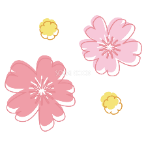 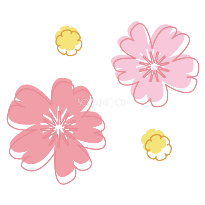 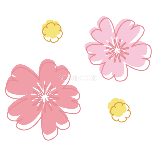 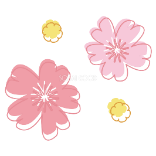 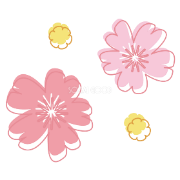 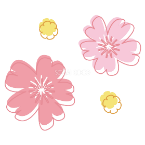 